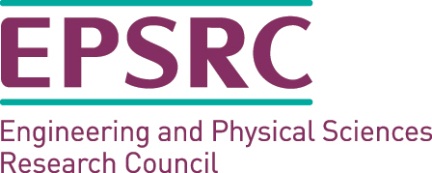 EPSRC Impact Acceleration Account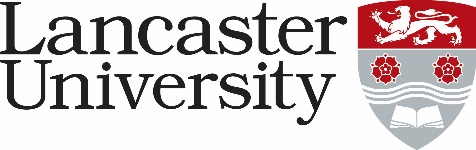 Call April 2017Co-Funded Projects for the Early Stages of Turning Research Outputs into a Commercial PropositionApplications for funding need to be completed in two parts. The first part needs to be completed by the academic partner and the second part needs to be completed by the industrial partner. Support for this part of the application is available if required so please email m.rushforth@lancaster.ac.uk   cc to p.ternouth1@lancaster.ac.uk if this is needed.Please complete ALL sections of this form, and send as an e-mail attachment to m.rushforth@lancaster.ac.uk cc to p.ternouth1@lancaster.ac.uk with [EPSRC IAA April 2017 – your name] in the e-mail header.1	Applicant Details:2	Industry Partner:In addition to Industry partners, applications are also considered with external partners such as UK-based charities; and UK public sector organisations such as the NHS, Borough or City Councils, Schools or Local Education Authorities. If a collaboration with an overseas partner is contemplated you will need to provide justification by way of the positive impact on the UK economy in the bid. If you have any queries regarding user organisation eligibility, please contact p.ternouth1@lancaster.ac.uk3	Proposed Start Date and Duration4	Head of Department Approval5	IP Declaration6	Proposed Activity – 4 pages maximum – to be completed by academic partnerSummaryAdditionality and Objectives Please indicate first, if appropriate, the key milestone reached by the seed project which enables this project.Proposed ActivitiesFollow on Impact Pathway PotentialNature and potential funding for subsequent collaboration to deliver on Impact Pathway potentialDemonstration that proposed activities do not displace existing resources sourced from other funding (research, IP protection, technology transfer staff)Requested Budget and Justification Total Project Cost:Total cost requested from IAA funding:Total cost requested from Partner:7	Summary Business Plan – 2 page maximum – to be completed by industrial partnerOutline how you expect that the outcomes from EPSRC research will be used in new product/service development/improvement.Name and Post:Department:Tel:EmailType of EPSRC Funding held/link to EPSRC funded activityCompany Name:Name and Position of ContactShort description of company:AddressTelEmailSME?Yes/NoPlease declare any conflict of interestStart DateDurationHead of Department NameApproval DateYou own/are free to use the know how/IP relating to the work you will undertake with the industry partnerYes/NoIf no please explainIs there is any knowledge/IP owned by any other parties relating to the work you will undertake with the industry partner?Yes/NoIf yes please explainPrior Seed Project Title (if appropriate)